1	第2、3、4、5和6委员会主席的报告1.1	第2委员会主席报告说，自委员会及其工作组前一次会议以来，秘书处又收到了34份新的资格证书原件，因此，到本次会议之时，已收到参加本届大会156个成员国中129个提交的证书。秘书处还收到了8份新的证书副本和一份授权委托书（transfer of powers）副本。所涉及的代表团已保证，他们将在委员会于11月17日（星期二）召开最后一次会议之前提供相应原件。他请尚未交存资格证书的代表团尽快交存其证书，最好在11月16日（星期一）18：00时或之前完成。在回答阿拉伯联合酋长国代表提出的有关公布已交存证书和尚未交存证书国家名单的询问时他答复说，按照惯例，将在委员会最后一次会议后公布这一名单。1.2	会议将第2委员会的主席的口头报告记录在案。1.3	第3委员会主席报告道，大会的财务状况依然积极，委员会在继续就组织事宜和具有财务影响的决定开展工作。1.4	会议将第3委员会主席的口头报告记录在案。1.5	第4委员会主席报告说，该委员会已完成议项1.18和议项9.1问题9.1.7的审议工作，并已将结果提交编辑委员会，随后已提交本次全体会议 – 260号文件。委员会可能会在下周的前半部分完成议项1.4和1.16的审议工作，且其议项1.1、1.2、1.3和1.5的审议工作也在持续得到进展。1.6	会议将第4委员会主席的口头报告记录在案。1.7	第5委员会主席报告说，该委员会在其第五次会议上批准了有关议项1.6.1、1.11和1.9.2的文件。关于议项1.11的文件依然由第5委员会保留，需要等待涉及《无线电规则》相同条款的其他议项的审议结果，而关于议项1.6.1和1.9.2的文件已提交本次全体会议-268号文件。5A工作组在继续进行有关议项1.12和1.14的工作；5B工作组还在努力寻求就议项1.9.1和1.10达成一致；5C工作组继续在其分工作组框架范围内开展工作，后者将在周末开会。在动中通地球站方面，已在工作组层面达成一致，委员会将在其下次会议上对此予以跟进。1.8	会议将第5委员会主席的口头报告记录在案。1.9	第6委员会主席报告说，该委员会已批准八份文件，并正在继续取得更大进展。特别值得一提的是，6A工作组审议的一般性事宜议项方面，有些案文已提交本次全体会议 – 269号文件。委员会在相应截止时间到期之前，会继续收到有关在脚注中增加和删除国名的提案。负责WRC-19议程的6B工作组预期会在下周初得到其分起草组的工作结果，后者将在周末举行会议。1.10	主席敦促第6委员会尽一切努力将由WRC-19研究解决的问题数量保持在最低范围内，可委托无线电通信局解决的问题即不必由大会研究解决，以避免大会负担过重。1.11	在考虑到主席的这些意见的情况下，会议将第6委员会主席的口头报告记录在案。2	编辑委员会提交供一读的第四批案文（B4）（260号文件）2.1	编辑委员会主席说，260号文件包含第4委员会提交的案文。第5条（MOD表66-81 GHz、ADD 5.A118）；MOD第647号决议（WRC-12，修订版）；ADD第COM4/3号决议（WRC-15） – 76-81 GHz频段无线电定位业务与业余、卫星业余和射电天文业务共用的技术研究；SUP第644号决议（WRC-12，修订版）；SUP第654号决议（WRC-12）2.2	获得批准。2.3	编辑委员会提交供一读的第四批案文（B4）（260号文件）获得批准。3	编辑委员会提交的第四批案文（B4） – 二读（260号文件）3.1	编辑委员会提交的第四批案文（B4）（260号文件）在二读中获得批准。4	编辑委员会提交供一读的第五批案文（B5）（268号文件）4.1	编辑委员会主席指出，268号文件包含第5委员会提交的案文。第5条（MOD表7 250-8 500 MHz、ADD 5.A192、ADD 5.B192、MOD表11.7-14 GHz）4.2	获得批准。第5条（ADD 5.A161）4.3	沙特阿拉伯代表指出，他已通知第5委员会，阿拉伯文版本的脚注在2015年11月27日这一日期方面有一错误。4.4	在考虑到该意见的情况下，ADD 5.A161获得批准。第5条（ADD 5.X161）4.5	获得批准。第5条（ADD 5.B161）4.6	沙特阿拉伯代表重复了他有关阿拉伯文版本的2015年11月27日方面的意见。4.7	在考虑到该意见的情况下，ADD 5.B161获得批准。第5条（ADD 5.B161A、ADD 5.C161、MOD 5.501A）4.8	获得批准。4.9	编辑委员会提交供一读的第五批案文（B5）（268号文件）获得批准，同时编辑委员会将负责阿拉伯文版本ADD 5.A161和ADD 5.B161的统一。5	编辑委员会提交的第五批案文（B5） – 二读（268号文件）5.1	编辑委员会提交的第五批案文（B5）（268号文件）在二读中获得批准，同时编辑委员会将负责阿拉伯文版本ADD 5.A161和ADD 5.B161的统一。6	编辑委员会提交供一读的第六批案文（B6）（269号文件）6.1	编辑委员会主席指出，269号文件包含第6委员会提交的案文。MOD第18号决议（WRC-12，修订版）6.2	沙特阿拉伯代表指出，阿拉伯文版本的做出决议一段需要增加“船舶”和“航空器”这两个词。第6委员会主席确认这一具体增加有效，且已在委员会中解决。6.3	中国代表指出，在中文版本的做出决议部分，需要增加“航空器”一词。6.4	西班牙代表宣布说他将向编辑委员会提交相应的编辑性修正案文。6.5	听取这些意见后，MOD第18号决议（WRC-12，修订版）获得批准。MOD第28号决议（WRC-03，修订版）6.6	获得批准。MOD第144号决议（WRC-07，修订版）6.7	乌干达代表回顾说，第6委员会已一致同意在“段”前增加“频率”一词，并要求编辑委员会确保使用正确表达方式。6.8	编辑委员会主席指出，已确实检查过该问题，并决定系统性在“段”前增加“频率”一词。将自动增加该词，因此在大会《最后文件》中将出现“频段”的表达方法。6.9	得到这些信息后，MOD第144号决议（WRC-07，修订版）获得批准。MOD第148号决议（WRC-07）6.10	获得批准。MOD第207号决议（WRC-03，修订版）6.11	以色列代表请会议注意，有必要修改考虑到j)，因为该段仅提到WRC-2000和WRC-03。6.12	第6委员会主席提议将考虑到j)的案文改为：“WRC-2000及随后大会…”。6.13	会议对此表示同意。6.14	进行该修改后，MOD第207号决议（WRC-03，修订版）获得批准。MOD第517号决议（WRC-07，修订版）；MOD第535号决议（WRC-03，修订版）；MOD第705号决议（MOB-87）；MOD第75号决议（WRC-03）；MOD第207号决议（WRC-07）；SUP第51号决议（WRC-2000，修订版）；SUP第58号决议（WRC-2000）；SUP第73号决议（WRC-2000，修订版）；SUP第142号决议（WRC-03）；SUP第900号决议（WRC-03）6.15	获得批准。6.16	经过修改并考虑到编辑委员会将进行的统一的编辑委员会提交供一读的第六批案文（B6）（269号文件）获得批准。7	编辑委员会提交的第六批案文（B6） – 二读（269号文件）7.1	在一读时获得修改并考虑到编辑委员会将进行的统一的编辑委员会提交的第六批案文（B6）（269号文件）在二读时获得批准。8	批准会议记录 – 第一次和第二次全体会议（181、202号文件）8.1	第一次全体会议的会议记录（181号文件）获得批准。8.2	第二次全体会议的会议记录（202号文件）获得批准，但前提是，应伊朗伊斯兰共和国代表的要求，在第1.16段结尾处增加“一读时”一词；应以色列代表的要求，在第1.19段用“成员国”取代“研究组”一词，应第5委员会主席的要求，在阿拉伯文版本的第1.2段用“议项1.13”取代“议项1.3”一词。韩国代表说，她将向秘书处提供202号文件第1.10段的案文。9	工作安排9.1	全会秘书回忆说，按照前一次全体会议做出的决定，已确定了提交无论任何性质的文稿的最后截至时间（如适用于有关在脚注中删除国名的请求）为11月13日，星期五，18：00时（本地时间）。会议于17时20分结束。秘书长：								主席：赵厚麟								F.Y.N. DAUDU______________世界无线电通信大会（WRC-15）
2015年11月2-27日，日内瓦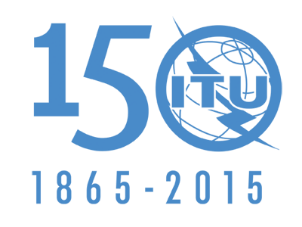 国 际 电 信 联 盟全体会议文件 303-C2015年11月17日原文：法文第五次全体会议的会议记录第五次全体会议的会议记录2015年11月13日（星期五），16:15 2015年11月13日（星期五），16:15 主席：F.Y.N. DAUDU先生（尼日利亚）主席：F.Y.N. DAUDU先生（尼日利亚）议题议题文件1第2、3、4、5和6委员会主席的报告第2、3、4、5和6委员会主席的报告-2编辑委员会提交供一读的第四批案文（B4）编辑委员会提交供一读的第四批案文（B4）2603编辑委员会提交的第四批案文（B4） – 二读编辑委员会提交的第四批案文（B4） – 二读26044编辑委员会提交供一读的第五批案文（B5）26855编辑委员会提交的第五批案文（B5） – 二读26866编辑委员会提交供一读的第六批案文（B6）26977编辑委员会提交的第六批案文（B6） – 二读26988批准会议记录 – 第一次和第二次全体会议181、20299工作安排-